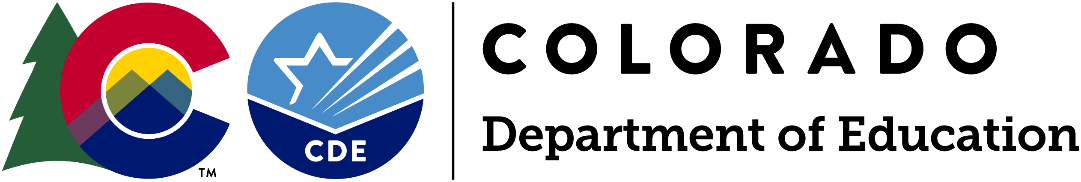 Funding OpportunityApplications Due: Friday, December 15, 2023, by 11:59 pmApplication Information Webinar: Thursday, September 28, 2023, at 2:00 pm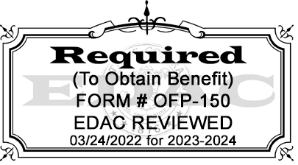 Program or Eligibility Questions:Evita Byrd, ESEA Senior Consultant720-347-5667 | byrd_e@cde.state.co.us Nathan Hickman, Title IV-A Alternate State Coordinator720-833-8194 | hickman_n@cde.state.co.us Tammy Giessinger, Title IV-A State Coordinator and Supervisor of Program Monitoring720-827-5291 | giessinger_t@cde.state.co.us Eligibility Data Questions: Tina Negley, Supervisor of Program Effectiveness720-766-2793 | negley_t@cde.state.co.usBudget/Fiscal Questions:Robert Hawkins, Lead Grants Fiscal Analyst303-927-9608 | hawkins_r@cde.state.co.us Application Process Questions:DeLilah Collins, Director of Grants Program Administration Office720-537-9882 | collins_d@cde.state.co.us Table of ContentsNote: The following version of the application is intended as a reference document for instructions and grant application planning purposes.Applications for the Stronger Connections Grant must be submitted through the online application form.Submission of application materials either in hard copy or viaemail will not be accepted.Stronger Connections GrantApplications Due: Friday, December 15, 2023, by 11:59 pmIntroduction and PurposeThe Bipartisan Safer Communities Act (BSCA), passed on June 25, 2022, has appropriated funds for state education agencies (SEAs) to competitively award subgrants to high-need local education agencies (LEAs) to establish safer and healthier learning environments. Designated as the Stronger Connections Grant (SCG) program, the BSCA funds can be used for activities allowable under section 4108 of the Elementary and Secondary Education Act (ESEA), also known as Title IV, Part A Student Support and Academic Enrichment Grants. While Title IV, Part A includes three categories of activities, Safe and Healthy Students, Well-Rounded Education, and Effective Use of Technology, activities funded with SCG funds must support Safe and Healthy Students as defined in section 4108 of the ESEA. Only applicants that specifically address the purpose identified for funding will be considered.Eligible ApplicantsIn defining “high-need” LEA, the United States Department of Education (USDE) has asked states to consider a focus on LEAs with high rates of poverty and with one or more of the following characteristics: High student-to-mental health professional ratio;High rates of chronic absenteeism, exclusionary discipline, referrals to the juvenile justice system, bullying/harassment, community and school violence, or substance abuse; orWhere students recently experienced a natural disaster or traumatic event. The definition of a “high-need” LEA developed by the Colorado Department of Education (CDE), in consultation with stakeholders and with public input, is based on quartile rankings of public school districts, including the Charter School Institute, the Colorado School for the Deaf and Blind, and any BOCES that serve their own schools, on the following priority criteria:Percentage of students eligible for Free and Reduced Lunch (FRL)Student-to-mental health professional ratioChronic absenteeism rateAll eligible LEAs are in the top quartile (4th quartile) for at least one of the above criteria (see Appendix A for a more detailed explanation and the list of eligible LEAs).For the purpose of this grant, an LEA/APPLICANT includes the following: A public school districtA Board of Cooperative Educational Services (BOCES)The Charter School Institute (CSI)The Colorado School for the Deaf and BlindLEAs that meet CDE’s definition of a “high-need” LEA will be automatically eligible to apply for this opportunity. The LEA must meaningfully engage all school leaders, including charter and non-public school leaders, in determining their plans for using SCG funding. A BOCES may submit an application on behalf of one or several automatically eligible LEAs. LEAs that are not automatically eligible to apply based on CDE’s definition will have the option to submit an application using their own data to demonstrate an identified need that aligns with the intent of the SCG. LEAs in this category are encouraged to consider the needs of all schools within the LEA, including charter schools and non-public schools, when determining whether to submit an application. LEAs may submit an application that includes their charter schools or may opt to submit a separate application jointly with their charter school(s) if the needs of the charter school(s) do not align with the identified needs of the LEA or the non-charter schools. A BOCES may submit data on its own behalf to demonstrate eligibility and apply for BOCES-level activities and/or submit an application and data on behalf of any LEAs that did not meet the automatic eligibility criteria for this grant. All applications submitted under this category require inclusion of data that demonstrates the need that will be addressed through this grant.All applicants must have an unexpired Unique Entity Identifier number (UEI) through sam.gov in order to receive federal funding. Available Funds and Duration of GrantOn September 15, 2022, the Colorado Department of Education (CDE) received a total allocation of $9,356,572 for a three-year performance period, ending on September 30, 2025. Approximately $8.8 million is available for distribution to LEAs through the 2024-2025 school year. Initial awards, not to exceed $150,000 per applicant, will be made for a two-year period that includes the 2023-2024 and 2024-2025 school years. Funds must be expended by September 30, 2025. A Tydings period is available through September 30, 2026.Allowable Use of FundsAn LEA that receives a grant under the program shall use the monies to fund activities that are reasonable, necessary, and allowable under section 4108 of the ESEA to provide students with safer and healthier learning environments.Examples of allowable services or activities include:Drug and violence prevention activities that are evidence-basedSchool-based mental health servicesComprehensive health education programsIntegrating health and safety practices into school or athletic programsNutritional education and physical education activitiesImplementation of schoolwide positive behavioral interventions and supportsBullying and harassment preventionActivities that improve instructional practices for developing relationship-building skillsPrevention of teen and dating violence, stalking, domestic abuse, and sexual violence and harassmentMentoring and school counselingEstablishing or improving school dropout and reentry programsSuicide preventionCrisis management and conflict resolution techniquesSchool-based violence prevention strategiesReducing exclusionary disciplinary practicesEstablishing partnerships within the community to provide resources and support for schoolsStrengthening relationships between schools and communitiesHigh-quality training for school personnel in effective practices related to any of the aboveIn addition to the federally negotiated indirect cost rate, applicants may use a reasonable amount of funds for direct administrative costs. Direct administrative activities must be tracked, charged, and allocated directly to the grant and may include, but are not limited to: Overall program management, including salaries and related costs Activities concerned with paying, transporting, exchanging, and maintaining goods and services Activities concerned with establishing and administering policy, preparing reports, etc. Activities related to the program requirements of granteesNote: BSCA and ESEA prohibit the use of these funds for food, school construction, or to provide any person with a dangerous weapon or training in the use of a dangerous weapon. A “dangerous weapon” as defined in section 930(g)(2) of title 18 of the United States Code is a weapon, device, instrument, material, or substance, animate or inanimate, that is used for, or is readily capable of, causing death or serious bodily injury, except that such term does not include a pocketknife with a blade of less than 2 1/2 inches in length.General Education Provisions Act Section 427 of the United States Department of Education's General Education Provisions Act (GEPA) requires each applicant for funds to include in its application a description of the steps the applicant proposes to take to ensure equitable access to, and participation in, its federally assisted program for students, teachers, and other program beneficiaries with special needs. This provision allows applicants discretion in developing and describing the activities that are occurring to meet this requirement. GEPA highlights six types of barriers that can impede equitable access or participation: gender, race, national origin, color, disability, or age. Based on local circumstances, applicants should determine whether these or other barriers might prevent students, teachers, families etc., from such access or participation in the federally funded project or activity within the Stronger Connections Grant application. Evidence-Based InterventionsLEAs are strongly encouraged to invest Stronger Connections Grant funds on evidence-based interventions (EBIs) that have been shown to significantly improve student safety and health, as well as academic outcomes. Specifically, “evidence-based” means an activity, strategy, or intervention that demonstrates a statistically significant effect on improving student outcomes or other relevant outcomes. ESEA section 8101(21) defines the term “evidence-based” and the definition includes four tiers of evidence.For more information around selecting EBIs, LEAs can review USDE’s guidance on evidence or visit CDE’s Evidence-Based Interventions website. CDE has also created a number of strategy guides to help districts and schools better understand what research says about common EBI strategies. These guides can be found on CDE’s UIP Major Improvement Strategy Guides webpage.Additional Resources:What Works ClearinghouseSubstance Abuse and Mental Health Services Administration (SAMHSA) Evidence-Based Practice Resource Center Selecting Evidence-Based Programs and Practices for Title IV, Part A Activities Evaluation and ReportingEach LEA that receives an award through the Stronger Connections Grant is required to participate in all components of program monitoring, evaluation, and reporting to CDE and USDE. This includes, but is not limited to, the following:Reporting LEA uses of Stronger Connections Grant funds, including any revisions to activities or the approved budget;Evaluating the effectiveness of the LEA’s implementation, including challenges, successes, and lessons learned; andSubmitting an Annual Financial Report (AFR) for each funding year.Note: Additional fiscal and programmatic reporting requirements may be required as additional guidance is provided by USDE. Data PrivacyCDE takes seriously its obligation to protect the privacy of student and educator Personally Identifiable Information (PII) collected, used, shared, and stored. PII will not be collected through the Stronger Connections Grant. Any program evaluation data will be collected in the aggregate and will be used, shared, and stored in compliance with CDE’s privacy and security policies and procedures.Note: Documents submitted as part of the application must not contain any personally identifiable student or educator information including names, identification numbers, or anything that could identify an individual. All data should be referenced/included in the aggregate and the aggregate counts should be redacted to remove small numbers under n=16 for students or n=5 for educators.Information reported to CDE in relation to grant activities is not confidential and is subject to public request. Awarded grantees should ensure reported information does not contain Personally Identifiable Information (PII) or confidential information.Application Assistance Application materials and resources will be available for download on CDE’s Stronger Connections Grant webpage. An application information webinar will be held on Thursday, September 28, 2023, at 2:00 pm.Review Process and NotificationApplications will be reviewed by CDE staff and peer reviewers to ensure they contain all required components. Applicants will be notified of final award status no later than Friday, March 1, 2024.Note: This is a competitive process – applicants must score at least 70 points out of the 110 possible narrative points to be approved for funding. Applications that score below 70 points may be asked to submit revisions that would bring the application up to a fundable level. There is no guarantee that submitting an application will result in funding or funding at the requested level. All award decisions are final.Submission Process and DeadlineCompleted applications (including all required elements outlined below) must be submitted through the online application form by Friday, December 15, 2023, by 11:59 pm. Incomplete or late applications will not be considered. If you do not receive an email confirmation of receipt of your submission from the application system within 24 hours after the deadline, email CompetitiveGrants@cde.state.co.us.Required ElementsThe format outlined below must be followed in order to assure consistent application of the evaluation criteria. See the evaluation rubric for specific selection criteria needed in Part V.Stronger Connections GrantApplications Due: Friday, December 15, 2023, by 11:59 pmPart I: Applicant InformationPart I will be completed using the online application form. The online system does not save works in progress so applicants may wish to complete their information in a separate document and copy responses into the form.Submit all application materials through the online application form.Part II: EligibilityPart II will be completed in the online application form. The online system does not save works in progress so applicants may wish to complete their information in this document (or the available planning template) and copy responses into the online application.Part III: Equitable ServicesAn LEA applying for the Stronger Connections Grant must consult with appropriate non-public school officials before making any decisions that affect the opportunities of eligible non-public school children and educators to participate (ESEA section 8501(c)(3)). The LEA must ensure that timely and meaningful consultation has occurred and maintain a record of the process used. In addition, the LEA must submit written affirmation of the consultation, signed by a representative of the LEA and each non-public school, to CDE (Attachment A). If an LEA is successful in receiving an SCG award, it must ensure that expenditures for equitable services for eligible non-public school students and educators are equal on a per-pupil basis to the expenditures for participating public school students and educators. The LEA could also choose to base the equitable services on a specific need or group of students in alignment with the services being provided to public schools. The LEA must continue to consult with interested non-public school officials on the specific services the LEA will provide to students and educators, consistent with the LEA’s approved application.The following table for Part III will be completed in the online application form. The online system does not save works in progress so applicants may wish to complete their information in this document (or the available planning template) and copy responses into the online application.Part IV: Program Assurances FormThe appropriate Authorized Representative(s) must sign below to indicate their approval of the contents of the application for the Stronger Connections Grant and the receipt of program funds.hereby agrees to the following assurances:The grantee will use SCG funds for activities allowable under section 4108 of the ESEA.The grantee will track the SCG funds separately from its regular allocation under Title IV, Part A of the ESEA.The grantee will follow the supplement, not supplant requirements in section 4110 of the ESEA. The grantee will not use funds for the provision to any person of a dangerous weapon or training in the use of a dangerous weapon as prohibited under Section 13401 of the Bipartisan Safer Communities Act, which amends section 8526 of the ESEA.The grantee will provide equitable services to students and teachers in non-public schools as required under section 8501 of the ESEA.The grantee will ensure that a public agency maintains control of funds for the services and assistance provided to a non-public school with SCG funds.The grantee will ensure that a public agency has title to materials, equipment, and property purchased.The grantee will ensure that services to a non-public school with SCG funds are provided by a public agency directly, or through contract with, another public or private entity.The grantee will ensure that equitable services provided with SCG funds are secular, neutral, and non-ideological.The grantee will not discriminate against anyone regarding race, gender, national origin, color, disability, or age.The grantee will maintain appropriate fiscal and program records for funded activities and fiscal audits of this program will be conducted by the grantees as a part of their regular audits.The grantee will maintain sole responsibility for the project even though subcontractors may be used to perform certain services.The grantee will work with and provide data for the Stronger Connections Grant to CDE and/or the United States Department of Education when requested and within the time frames specified.If any findings of misuse of these funds are discovered, project funds will be returned to CDE.The Colorado Department of Education may terminate a grant award upon thirty days’ notice if it is deemed by CDE that the applicant is not fulfilling the requirements of the funded program as specified in the approved project application, or if the program is generating less than satisfactory results.Project modifications and changes in the approved budget must be requested in writing and be approved in writing by CDE before modifications are made to the expenditures. Contact Stronger_Connections@cde.state.co.us for any modifications.Note: If grant application is approved, funding will not be awarded until all signatures are in place. Please attempt to obtain all signatures before submitting the application.Part V: Application Narrative Criteria and Evaluation RubricThe following criteria will be used by reviewers to evaluate the application. For the application to be recommended for funding, it must receive at least 70 points out of the 110 possible points and all required elements must be addressed. An application that scores below 70 points may be asked to submit revisions that would bring the application up to a fundable level. An application that receives a score of zero on any required elements will not be funded without revisions.Scoring DefinitionsMinimally Addressed or Does Not Meet Criteria - information not providedMet Some but Not All Identified Criteria - requires additional clarificationAddressed Criteria but Did Not Provide Thorough Detail - adequate response, but not thoroughly developed or high-quality responseMet All Criteria with High Quality - clear, concise, and well thought out responseStronger Connections GrantApplication ScoringCDE Use OnlyGENERAL COMMENTS:Strengths:Weaknesses:Required Changes:Appendix A: “High-Need” LEA EligibilityThe definition of a “high-need” LEA developed by the Colorado Department of Education (CDE), in consultation with stakeholders and with public input, is based on quartile rankings of public school districts, including the Charter School Institute, the Colorado School for the Deaf and Blind, and any BOCES that serve their own schools, on the following priority criteria. “High-need” LEAs automatically eligible to apply were determined based on a total composite score utilizing three metrics:Poverty rate - calculated based on the percentage of K-12 students eligible for free/reduced meals (FRL), utilizing 2021-22 Student October Snapshot data.Student-to-mental health professional ratio - calculated based on the total number of K-12 students (utilizing 2021-22 Student October Snapshot data) divided by the total FTE (full-time equivalent) of staff with a job classification code of 211 (counselor), 236 (psychologist), or 237 (social worker), as reported by LEAs in the 2021-22 Human Resources Snapshot.Chronic absenteeism rate - calculated based on the percentage of students considered chronically absent (students who are absent for any reason [excused or unexcused] for 10% or more of the days enrolled during the school year), utilizing 2021-22 Attendance Snapshot data.For each metric, LEAs were categorized into quartiles representing four approximately equal groups. LEAs with the lowest rates/ratios were assigned to Quartile 1, while LEAs with the highest rates/ratios were assigned to Quartile 4. The table below shows the ranges associated with each quartile.A total composite score for each LEA was calculated by taking the sum of the poverty rate quartile, student-to-mental health professional ratio quartile, and chronic absenteeism rate quartile. The total composite score ranged from 3 points (LEAs assigned to Quartile 1 for all three metrics) to 12 points (LEAs assigned to Quartile 4 for all three metrics). LEAs with at least 10 total points are considered automatically eligible to apply and are listed in the table below.Attachment A: Equitable Services to Non-public SchoolsEquitable Services to Non-public Schools	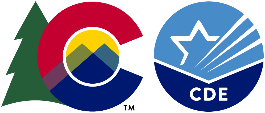 Stronger Connections Grant Consultation FormGoal of ConsultationThe goal of consultation is agreement between the LEA and appropriate non-public school officials on how to provide equitable and effective programs for eligible non-public school children. The “goal of reaching agreement” between an LEA and appropriate non-public school officials is grounded in timely, meaningful, and open communication between the LEA and the non-public school officials on key issues that are relevant to the equitable participation of eligible non-public school students, teachers and other education personnel, and families in ESEA programs, including the Stronger Connections Grant.Meaningful consultation provides ample time and a genuine opportunity for all parties to express their views, to have their views seriously considered, and to discuss viable options for ensuring equitable participation of eligible non-public school students, teachers and other education personnel, and families. This assumes that the LEA has not made any decisions that will impact the participation of non-public school students and teachers in applicable programs prior to consultation or established a blanket rule that precludes non-public school students and teachers from receiving certain services authorized under applicable programs. An LEA must consult with non-public school officials about the timeline for consultation and provide adequate notice of such consultation to ensure meaningful consultation and the likelihood that those involved will be well prepared with the necessary information and data for decision-making. Successful consultation begins well before the implementation of services, establishes positive and productive working relationships, makes planning effective, continues throughout implementation of equitable services, and serves to ensure that the services provided meet the needs of eligible students and teachers.Note: Consultation forms must be included with the Stronger Connections Grant application as an attachment. If a non-public school elects not to participate, select the appropriate option as provided below.Date(s) of ConsultationPlease provide the dates that the LEA contacted the non-public school, the method of communication, and, if applicable, the date of the consultation. If the LEA was unable to consult with the non-public school, provide dates of communication attempts and continue to the Signatures section.Check the applicable box below. Non-public School WILL participate: The parties below agree that timely and meaningful consultation occurred between the LEA and the non-public school during the design and development of the LEA’s Stronger Connections Grant application, as indicated above. Further, the parties agree that timely and meaningful consultation will continue throughout the implementation and assessment of the agreed-upon equitable services.(Both the LEA and the non-public School will need to sign the bottom of this form.) Non-public School WILL NOT participate: The parties below agree that timely and meaningful consultation occurred between the LEA and the non-public school. The non-public school, at this time, will not participate and will not receive funding.(Both the LEA and the non-public school will need to sign the bottom of this form.) Both parties met but were unable to come to an agreement: The parties were unable to come to an agreement regarding the equitable services to be provided to eligible non-public school children, teachers, and/or families. If applicable, select one or both of the options below. The LEA’s signature below indicates that the LEA attempted to provide timely and meaningful consultation but was ultimately unable to come to an agreement with the non-public school official. If the LEA disagrees with the non-public school official with respect to an issue discussed during consultation, the LEA must provide the reasons for disagreement to the non-public school official. The LEA may provide that information below: The non-public school official’s signature below indicates that the non-public school official attempted to engage in the consultation process with the LEA, however, either the non-public school official believes that timely and meaningful consultation did not occur, or the program designed through consultation is not equitable with respect to eligible non-public school children. If necessary, after contacting the Ombudsman for Equitable Services, the non-public school official may file a complaint regarding the disagreement with the LEA with the Colorado Department of Education in accordance with section 1117(b)(6).
 Non-public School DID NOT RESPOND: The LEA was unable to conduct a timely and meaningful consultation due to a lack of response from the non-public school. (The LEA will need to sign the bottom of this form.)Allowable uses discussed: School-based mental health servicesComprehensive health education programsDrug and violence prevention activities that are evidence-basedIntegrating health and safety practices into school or athletic programsNutritional education and physical education activitiesImplementation of schoolwide positive behavioral interventions and supportsBullying and harassment preventionActivities that improve instructional practices for developing relationship-building skillsPrevention of teen and dating violence, stalking, domestic abuse, and sexual violence and harassmentMentoring and school counselingEstablishing or improving school dropout and reentry programsSuicide preventionCrisis management and conflict resolution techniquesSchool-based violence prevention strategiesReducing exclusionary disciplinary practicesEstablishing partnerships within the community to provide resources and support for schoolsStrengthening relationships between schools and communitiesHigh-quality training for school personnel in effective practices related to the aboveSummary of Services to be ProvidedProvide a summary of the agreed-upon equitable services to be provided to eligible non-public school children, teachers, and families below. (May be attached as an addendum.)SignaturesAttachment B: Financial Management Risk AssessmentAll applicants applying for the Stronger Connections Grant must fill out the following assessment. These questions are intended to collect information about the capacity and ability of the applicant to manage federal and/or state grant funds. Applicants are advised to make sure that the person(s) completing these questions are those responsible for and knowledgeable about the fiscal agent’s financial management functions. Scores from this section will determine if the organization’s level of risk to manage federal grant funds is high, medium, or low, and these scores will be utilized in determining potential grant awards, or the potential requirement of additional restrictions or requirements on any awards to an entity determined to be of higher risk.Stronger Connections GrantPursuant to the Bipartisan Safer Communities Act, Public Law 117-159 (2022)Tier 1: Strong EvidenceSupported by one or more well-designed and well-implemented randomized control experimental studies.Tier 2: Moderate EvidenceSupported by one or more well-designed and well-implemented quasi-experimental studies.Tier 3: Promising EvidenceSupported by one or more well-designed and well implemented correlational studies (with statistical controls for selection bias).Tier 4: Demonstrates a RationalePractices that have a well-defined logic model or theory of action, are supported by research, and have some effort underway by an SEA, LEA, or outside research organization to determine their effectiveness.Complete responses in the online application form:These sections do not count toward the 10-page limit for the application narratives.Part I: Applicant InformationPart II: Eligibility Part III: Equitable Services (Table)Upload these documents in the online application form:Part III: Equitable Services Form(s) – Attachment APart IV:	Program Assurances FormPart V:	Application Narrative	Application Narrative [cannot exceed 10 pages]		Section A: Demonstration of Need		Section B: Stakeholder Engagement		Section C: Program Goals, Evaluation, and Timeline		Section D: Budget		Section E: Evaluation and Sustainability PlanPart VI: Budget WorkbookSubmit in Excel format in original CDE template.Does not count towards page limit.Attachment B: Financial Management Risk AssessmentPlease ensure that the applicant’s name is present in the title of all documents to be uploaded into the online form.For example: “DistrictName_Narrative”Lead ApplicantLead ApplicantLead ApplicantLead ApplicantLead ApplicantLead ApplicantLead ApplicantLead ApplicantLead ApplicantLead ApplicantLead ApplicantLead ApplicantLead ApplicantLead ApplicantLEA Name:LEA Name:LEA/BOCES Code:LEA/BOCES Code:LEA/BOCES Code:Mailing Address:Mailing Address:UEI #:UEI # Expiration:UEI # Expiration:Are there exclusions associated with this UEI?Are there exclusions associated with this UEI?Are there exclusions associated with this UEI?Are there exclusions associated with this UEI? No	 Yes (please provide details) No	 Yes (please provide details) No	 Yes (please provide details) No	 Yes (please provide details) No	 Yes (please provide details) No	 Yes (please provide details)Type of Education ProviderCheck the box below that best describes your organization or authorizer.Type of Education ProviderCheck the box below that best describes your organization or authorizer.Type of Education ProviderCheck the box below that best describes your organization or authorizer.Type of Education ProviderCheck the box below that best describes your organization or authorizer.Type of Education ProviderCheck the box below that best describes your organization or authorizer.Type of Education ProviderCheck the box below that best describes your organization or authorizer.Type of Education ProviderCheck the box below that best describes your organization or authorizer.Type of Education ProviderCheck the box below that best describes your organization or authorizer.Type of Education ProviderCheck the box below that best describes your organization or authorizer.Type of Education ProviderCheck the box below that best describes your organization or authorizer.Type of Education ProviderCheck the box below that best describes your organization or authorizer.Type of Education ProviderCheck the box below that best describes your organization or authorizer.Type of Education ProviderCheck the box below that best describes your organization or authorizer.Type of Education ProviderCheck the box below that best describes your organization or authorizer. School District	 Board of Cooperative Educational Services (BOCES)	 The Charter School Institute (CSI) The Colorado School for the Deaf and the Blind	 Charter School Authorized by a District or CSI School District	 Board of Cooperative Educational Services (BOCES)	 The Charter School Institute (CSI) The Colorado School for the Deaf and the Blind	 Charter School Authorized by a District or CSI School District	 Board of Cooperative Educational Services (BOCES)	 The Charter School Institute (CSI) The Colorado School for the Deaf and the Blind	 Charter School Authorized by a District or CSI School District	 Board of Cooperative Educational Services (BOCES)	 The Charter School Institute (CSI) The Colorado School for the Deaf and the Blind	 Charter School Authorized by a District or CSI School District	 Board of Cooperative Educational Services (BOCES)	 The Charter School Institute (CSI) The Colorado School for the Deaf and the Blind	 Charter School Authorized by a District or CSI School District	 Board of Cooperative Educational Services (BOCES)	 The Charter School Institute (CSI) The Colorado School for the Deaf and the Blind	 Charter School Authorized by a District or CSI School District	 Board of Cooperative Educational Services (BOCES)	 The Charter School Institute (CSI) The Colorado School for the Deaf and the Blind	 Charter School Authorized by a District or CSI School District	 Board of Cooperative Educational Services (BOCES)	 The Charter School Institute (CSI) The Colorado School for the Deaf and the Blind	 Charter School Authorized by a District or CSI School District	 Board of Cooperative Educational Services (BOCES)	 The Charter School Institute (CSI) The Colorado School for the Deaf and the Blind	 Charter School Authorized by a District or CSI School District	 Board of Cooperative Educational Services (BOCES)	 The Charter School Institute (CSI) The Colorado School for the Deaf and the Blind	 Charter School Authorized by a District or CSI School District	 Board of Cooperative Educational Services (BOCES)	 The Charter School Institute (CSI) The Colorado School for the Deaf and the Blind	 Charter School Authorized by a District or CSI School District	 Board of Cooperative Educational Services (BOCES)	 The Charter School Institute (CSI) The Colorado School for the Deaf and the Blind	 Charter School Authorized by a District or CSI School District	 Board of Cooperative Educational Services (BOCES)	 The Charter School Institute (CSI) The Colorado School for the Deaf and the Blind	 Charter School Authorized by a District or CSI School District	 Board of Cooperative Educational Services (BOCES)	 The Charter School Institute (CSI) The Colorado School for the Deaf and the Blind	 Charter School Authorized by a District or CSIRegionIndicate the region of Colorado this program will directly impact.RegionIndicate the region of Colorado this program will directly impact.RegionIndicate the region of Colorado this program will directly impact.RegionIndicate the region of Colorado this program will directly impact.RegionIndicate the region of Colorado this program will directly impact.RegionIndicate the region of Colorado this program will directly impact.RegionIndicate the region of Colorado this program will directly impact.RegionIndicate the region of Colorado this program will directly impact.RegionIndicate the region of Colorado this program will directly impact.RegionIndicate the region of Colorado this program will directly impact.RegionIndicate the region of Colorado this program will directly impact.RegionIndicate the region of Colorado this program will directly impact.RegionIndicate the region of Colorado this program will directly impact.RegionIndicate the region of Colorado this program will directly impact. Metro		 Pikes Peak		 North Central	 Northwest West Central		 Southwest		 Southeast		 Northeast Metro		 Pikes Peak		 North Central	 Northwest West Central		 Southwest		 Southeast		 Northeast Metro		 Pikes Peak		 North Central	 Northwest West Central		 Southwest		 Southeast		 Northeast Metro		 Pikes Peak		 North Central	 Northwest West Central		 Southwest		 Southeast		 Northeast Metro		 Pikes Peak		 North Central	 Northwest West Central		 Southwest		 Southeast		 Northeast Metro		 Pikes Peak		 North Central	 Northwest West Central		 Southwest		 Southeast		 Northeast Metro		 Pikes Peak		 North Central	 Northwest West Central		 Southwest		 Southeast		 Northeast Metro		 Pikes Peak		 North Central	 Northwest West Central		 Southwest		 Southeast		 Northeast Metro		 Pikes Peak		 North Central	 Northwest West Central		 Southwest		 Southeast		 Northeast Metro		 Pikes Peak		 North Central	 Northwest West Central		 Southwest		 Southeast		 Northeast Metro		 Pikes Peak		 North Central	 Northwest West Central		 Southwest		 Southeast		 Northeast Metro		 Pikes Peak		 North Central	 Northwest West Central		 Southwest		 Southeast		 Northeast Metro		 Pikes Peak		 North Central	 Northwest West Central		 Southwest		 Southeast		 Northeast Metro		 Pikes Peak		 North Central	 Northwest West Central		 Southwest		 Southeast		 NortheastRequested FundingEnsure that these amounts match the submitted Budget Workbook.Requested FundingEnsure that these amounts match the submitted Budget Workbook.Requested FundingEnsure that these amounts match the submitted Budget Workbook.Requested FundingEnsure that these amounts match the submitted Budget Workbook.Requested FundingEnsure that these amounts match the submitted Budget Workbook.Requested FundingEnsure that these amounts match the submitted Budget Workbook.Requested FundingEnsure that these amounts match the submitted Budget Workbook.Requested FundingEnsure that these amounts match the submitted Budget Workbook.Requested FundingEnsure that these amounts match the submitted Budget Workbook.Requested FundingEnsure that these amounts match the submitted Budget Workbook.Requested FundingEnsure that these amounts match the submitted Budget Workbook.Requested FundingEnsure that these amounts match the submitted Budget Workbook.Requested FundingEnsure that these amounts match the submitted Budget Workbook.Requested FundingEnsure that these amounts match the submitted Budget Workbook.Requesting indirect costs based on the Federally Negotiated Indirect Cost Rate?Requesting indirect costs based on the Federally Negotiated Indirect Cost Rate?Requesting indirect costs based on the Federally Negotiated Indirect Cost Rate?Requesting indirect costs based on the Federally Negotiated Indirect Cost Rate?Requesting indirect costs based on the Federally Negotiated Indirect Cost Rate?Requesting indirect costs based on the Federally Negotiated Indirect Cost Rate?Requesting indirect costs based on the Federally Negotiated Indirect Cost Rate?Requesting indirect costs based on the Federally Negotiated Indirect Cost Rate?Requesting indirect costs based on the Federally Negotiated Indirect Cost Rate?Requesting indirect costs based on the Federally Negotiated Indirect Cost Rate?Requesting indirect costs based on the Federally Negotiated Indirect Cost Rate?Requesting indirect costs based on the Federally Negotiated Indirect Cost Rate? Yes	 No Yes	 NoYear 1[07/01/23 – 06/30/24]Year 1[07/01/23 – 06/30/24]Year 1[07/01/23 – 06/30/24]$$$Year 2[07/01/24 – 06/30/25]Year 2[07/01/24 – 06/30/25]Year 2[07/01/24 – 06/30/25]$$$$$Authorized Representative InformationFor Charter School applicants, the Authorized Representative and Fiscal Manager will be contacts from your authorizing district/CSI.Authorized Representative InformationFor Charter School applicants, the Authorized Representative and Fiscal Manager will be contacts from your authorizing district/CSI.Authorized Representative InformationFor Charter School applicants, the Authorized Representative and Fiscal Manager will be contacts from your authorizing district/CSI.Authorized Representative InformationFor Charter School applicants, the Authorized Representative and Fiscal Manager will be contacts from your authorizing district/CSI.Authorized Representative InformationFor Charter School applicants, the Authorized Representative and Fiscal Manager will be contacts from your authorizing district/CSI.Authorized Representative InformationFor Charter School applicants, the Authorized Representative and Fiscal Manager will be contacts from your authorizing district/CSI.Authorized Representative InformationFor Charter School applicants, the Authorized Representative and Fiscal Manager will be contacts from your authorizing district/CSI.Authorized Representative InformationFor Charter School applicants, the Authorized Representative and Fiscal Manager will be contacts from your authorizing district/CSI.Authorized Representative InformationFor Charter School applicants, the Authorized Representative and Fiscal Manager will be contacts from your authorizing district/CSI.Authorized Representative InformationFor Charter School applicants, the Authorized Representative and Fiscal Manager will be contacts from your authorizing district/CSI.Authorized Representative InformationFor Charter School applicants, the Authorized Representative and Fiscal Manager will be contacts from your authorizing district/CSI.Authorized Representative InformationFor Charter School applicants, the Authorized Representative and Fiscal Manager will be contacts from your authorizing district/CSI.Authorized Representative InformationFor Charter School applicants, the Authorized Representative and Fiscal Manager will be contacts from your authorizing district/CSI.Authorized Representative InformationFor Charter School applicants, the Authorized Representative and Fiscal Manager will be contacts from your authorizing district/CSI.Name:Title:Title:Telephone:Email:Email:Program Contact InformationProgram Contact InformationProgram Contact InformationProgram Contact InformationProgram Contact InformationProgram Contact InformationProgram Contact InformationProgram Contact InformationProgram Contact InformationProgram Contact InformationProgram Contact InformationProgram Contact InformationProgram Contact InformationProgram Contact InformationName:Title:Title:Telephone:Email:Email:Fiscal Manager InformationFiscal Manager InformationFiscal Manager InformationFiscal Manager InformationFiscal Manager InformationFiscal Manager InformationFiscal Manager InformationFiscal Manager InformationFiscal Manager InformationFiscal Manager InformationFiscal Manager InformationFiscal Manager InformationFiscal Manager InformationFiscal Manager InformationName:Title:Title:Telephone:Email:Email:Executive SummaryExecutive SummaryExecutive SummaryExecutive SummaryExecutive SummaryExecutive SummaryExecutive SummaryExecutive SummaryExecutive SummaryExecutive SummaryExecutive SummaryExecutive SummaryExecutive SummaryExecutive SummaryProvide a brief description of the program to be supported by this funding. May not exceed 500 words. Does not count towards 10-page limit for narrative responses. The Executive Summary is not a scored component of the application.Provide a brief description of the program to be supported by this funding. May not exceed 500 words. Does not count towards 10-page limit for narrative responses. The Executive Summary is not a scored component of the application.Provide a brief description of the program to be supported by this funding. May not exceed 500 words. Does not count towards 10-page limit for narrative responses. The Executive Summary is not a scored component of the application.Provide a brief description of the program to be supported by this funding. May not exceed 500 words. Does not count towards 10-page limit for narrative responses. The Executive Summary is not a scored component of the application.Provide a brief description of the program to be supported by this funding. May not exceed 500 words. Does not count towards 10-page limit for narrative responses. The Executive Summary is not a scored component of the application.Provide a brief description of the program to be supported by this funding. May not exceed 500 words. Does not count towards 10-page limit for narrative responses. The Executive Summary is not a scored component of the application.Provide a brief description of the program to be supported by this funding. May not exceed 500 words. Does not count towards 10-page limit for narrative responses. The Executive Summary is not a scored component of the application.Provide a brief description of the program to be supported by this funding. May not exceed 500 words. Does not count towards 10-page limit for narrative responses. The Executive Summary is not a scored component of the application.Provide a brief description of the program to be supported by this funding. May not exceed 500 words. Does not count towards 10-page limit for narrative responses. The Executive Summary is not a scored component of the application.Provide a brief description of the program to be supported by this funding. May not exceed 500 words. Does not count towards 10-page limit for narrative responses. The Executive Summary is not a scored component of the application.Provide a brief description of the program to be supported by this funding. May not exceed 500 words. Does not count towards 10-page limit for narrative responses. The Executive Summary is not a scored component of the application.Provide a brief description of the program to be supported by this funding. May not exceed 500 words. Does not count towards 10-page limit for narrative responses. The Executive Summary is not a scored component of the application.Provide a brief description of the program to be supported by this funding. May not exceed 500 words. Does not count towards 10-page limit for narrative responses. The Executive Summary is not a scored component of the application.Provide a brief description of the program to be supported by this funding. May not exceed 500 words. Does not count towards 10-page limit for narrative responses. The Executive Summary is not a scored component of the application.Eligibility for ApplicationEligibility for ApplicationIs the LEA automatically eligible to apply based on CDE’s definition of a “high-need” LEA? Yes	 No (additional information required)If the LEA selected “no” in the previous question, a brief description of the data that demonstrates an identified need that aligns with the intent of the SCG must be provided. The rationale for eligibility is a scored component of the application. It should not exceed 500 words and does not count toward the 10-page limit for narrative responses.If the LEA selected “no” in the previous question, a brief description of the data that demonstrates an identified need that aligns with the intent of the SCG must be provided. The rationale for eligibility is a scored component of the application. It should not exceed 500 words and does not count toward the 10-page limit for narrative responses.Non-public School(s) Consultation The LEA does not have any non-public schools within its boundaries. OR The LEA has conducted timely and meaningful consultation with the non-public schools within its boundaries that align with the activities being provided to public schools. For example, if the LEA is applying for funds to support an activity in its middle schools, consultations would need to occur with all non-public schools serving the middle school grade span.The following non-public schools are participating in the Stronger Connections Grant:Please enter the school code and school name for each non-public school that is participating. [Ex. 0000 - School ABC]The following non-public schools are NOT participating in the Stronger Connections Grant:Please enter the school code and school name for each non-public school that is NOT participating. [Ex. 0000 - School ABC]On(date), 2023, the Board of(district/BOCES/CSI)Name of Organization Board President(School Board, BOCES, Charter School)SignatureDateName of Organization Authorized Representative(Superintendent, Charter School Institute, BOCES Executive Director)SignatureDateName of LEP Program ContactSignatureDatePart II: EligibilityMinimally Addressed or Does Not Meet CriteriaAddressed Criteria but Did Not Provide Thorough DetailMet All Criteria with High QualityMet All Criteria with High QualityTOTALThe applicant is identified on the list of LEAs that meet the definition of a “high-need” LEA (Appendix A). LEAs that are identified as a “high-need” LEA will receive 10 points.OR The applicant has provided a brief description of local data that demonstrates a significant need aligned with the intent of the Stronger Connections Grant. A maximum of 5 points may be given. Note: Applications from other LEAs will be rated based on the quality and completeness of the data summary that demonstrates need, alignment of the stated need with the grant intent to address the health and safety of students, and urgency of need as explained in the summary. 051010Part II Total:Part II Total:Part II Total:Part II Total:/10/10Part III: Equitable ServicesNon-public School table, Consultation FormsMinimally Addressed or Does Not Meet CriteriaMet Some but Not All Identified CriteriaMet All Criteria with High QualityMet All Criteria with High QualityTOTALThe applicant does not have any non-public schools within its boundaries OR has listed and submitted complete consultation forms (Attachment A) for each elementary and secondary non-public school within the LEA.*Refer to the non-public school list to ensure all eligible schools are included. 051010Part III Total:Part III Total:Part III Total:Part III Total:/10/10Section A: Demonstration of NeedMinimally Addressed or Does Not Meet CriteriaMet Some but Not All Identified CriteriaAddressed Criteria but Did Not Provide Thorough DetailMet All Criteria with High QualityMet All Criteria with High QualityTOTALDescribe the greatest challenges/needs related to the health and safety of students that will be addressed through the Stronger Connections Grant. 01355Describe how the use of Stronger Connections Grant funds will supplement activities currently being carried out with Title IV, Part A funds, if applicable. 01355Section A Total:Section A Total:Section A Total:Section A Total:Section A Total:/10/10Section B: Stakeholder EngagementMinimally Addressed or Does Not Meet CriteriaMet Some but Not All Identified CriteriaAddressed Criteria but Did Not Provide Thorough DetailMet All Criteria with High QualityMet All Criteria with High QualityTOTALProvide a description of how the LEA meaningfully consulted with students, parents and families, teachers, principals, and other school leaders, specialized instructional support personnel, community-based organizations, local government representatives (which may include a local law enforcement agency, local juvenile court, local child welfare agency, or local public housing agency), and other organizations or partners with relevant and demonstrated expertise in the programs and activities within the grant application. 01355Describe how the LEA will coordinate the implementation of the proposed activities with other programs, strategies, and activities being conducted in the community. 01355Provide a description of how the LEA will use ongoing consultation with stakeholders to evaluate and improve, if needed, the implementation of the proposed activities. 01355Section B Total:Section B Total:Section B Total:Section B Total:Section B Total:/15/15Section C: Program Goals, Evaluation, and TimelineMinimally Addressed or Does Not Meet CriteriaMet Some but Not All Identified CriteriaAddressed Criteria but Did Not Provide Thorough DetailMet All Criteria with High QualityMet All Criteria with High QualityTOTALOutline a comprehensive plan that will meet the identified social, emotional, physical, mental, or overall well-being needs of students through integrated student services and/or reduce chronic absenteeism, if applicable. The plan should include evidence-based strategies and activities.Note: Proposed activities and plans should align with and address needs related to the reasons for eligibility for this grant.0371010Describe clear, detailed, and attainable goals (desired outcomes) for the proposed activities that will have a direct impact on students and are aligned to ESEA Section 4108, Safe and Healthy Students. Note: The LEA may identify a target population (e.g., schools, grade levels, student demographic). LEAs are encouraged to consider including a logic model, which might be helpful in demonstrating the connection between planned activities and desired outcomes. 0371010Describe the steps being taken to identify and overcome barriers that exist within the LEA related to gender, race, national origin, color, disability, or age, including how the LEA plans to address those barriers that are applicable to the proposed activities within the grant application. (GEPA)01355Section C Total:Section C Total:Section C Total:Section C Total:Section C Total:/25/25Section D: BudgetMinimally Addressed or Does Not Meet CriteriaMet Some but Not All Identified CriteriaAddressed Criteria but Did Not Provide Thorough DetailMet All Criteria with High QualityMet All Criteria with High QualityTOTALBudget Narrative: Counts toward the 10-page limit.Budget Narrative: Counts toward the 10-page limit.Budget Narrative: Counts toward the 10-page limit.Budget Narrative: Counts toward the 10-page limit.Budget Narrative: Counts toward the 10-page limit.Budget Narrative: Counts toward the 10-page limit.Budget Narrative: Counts toward the 10-page limit.Provide an overview of a cost-effective budget that clearly aligns to the action plan and identified needs and includes the cost of resources, tools, and other supports that will be needed.01355Risk Assessment and Excel Budget Workbook: Do not count toward the 10-page limit.Risk Assessment and Excel Budget Workbook: Do not count toward the 10-page limit.Risk Assessment and Excel Budget Workbook: Do not count toward the 10-page limit.Risk Assessment and Excel Budget Workbook: Do not count toward the 10-page limit.Risk Assessment and Excel Budget Workbook: Do not count toward the 10-page limit.Risk Assessment and Excel Budget Workbook: Do not count toward the 10-page limit.Risk Assessment and Excel Budget Workbook: Do not count toward the 10-page limit.Complete the Financial Management Risk Assessment (Attachment B). This assessment is intended to collect information about the capacity and ability of the applicant to manage federal and/or state grant funds.Risk Assessment Results for RFA Rubric Scoring: Low Risk Score = 10 pointsMedium Risk Score = 5 pointsHigh Risk Score = 3 pointsRisk Assessment not fully completed or scored = 0 points0351010Complete and submit the Budget Workbook. Include sufficient detail to demonstrate that the costs are reasonable, necessary, and will support the objectives, design, scope, and sustainability of the proposed activities.0471010Activities are included in the budget for participating non-public schools that align to those identified on the consultation forms.Note: If the LEA does not have any non-public schools, the LEA should receive a score of 5 points. 01355Section D Total:Section D Total:Section D Total:Section D Total:Section D Total:/30/30Section E: Evaluation and Sustainability PlanMinimally Addressed or Does Not Meet CriteriaMet Some but Not All Identified CriteriaAddressed Criteria but Did Not Provide Thorough DetailMet All Criteria with High QualityMet All Criteria with High QualityTOTALProvide a clear timeline and evaluation plan, including what data will be collected to monitor the implementation and effectiveness of the proposed activities.01355Provide a clear and detailed plan for how the proposed programs and/or activities will be continued beyond the life of the grant.01355Section E Total:Section E Total:Section E Total:Section E Total:Section E Total:/10/10Part I:Application IntroductionApplication IntroductionNot ScoredPart II:EligibilityEligibility/10Part III:Equitable ServicesEquitable Services/10Part IV:Program AssurancesProgram AssurancesNot ScoredPart V:NarrativeNarrativeSection A:Demonstration of Need/10Section B:Stakeholder Engagement/15Section C:Program Goals, Evaluation, and Timeline/25Section D:Budget/30Section E:Evaluation and Sustainability Plan/10Total:Total:Total:110RECOMMENDATION:FundedFunded with ChangesNot FundedMetricQuartile 1Quartile 2Quartile 3Quartile 4Poverty RateLess than 27.5%27.5% - 40.7%40.8% - 53.0%Greater than 53.0%Student to Mental Health Professional RatioLess than 176 students per 1 (FTE) staff176 - 233.5 students per 1 (FTE) staff233.6 - 375 students per 1 (FTE) staffMore than 375 students per 1 (FTE) staff or no mental health professionalsChronic Absenteeism RateLess than 22.2%22.2% - 30.7%30.8% - 39.7%Greater than 39.7%DistrictCodeDistrict NamePoverty Rate QuartileStudent-to- Mental Health Professional Ratio QuartileChronic Absenteeism Rate QuartileTotal Points0640Centennial R-1444121390Huerfano Re-1444122530Rocky Ford R-2444121160Cotopaxi RE-3443112650Granada RE-1443110030Adams County 14434111580Trinidad 1434112660Lamar Re-2443113120Greeley 6434110550North Conejos RE-1J434111500Burlington RE-6J443112190West End RE-2434110890Dolores County RE No.2344111620Aguilar Reorganized 6442100070Westminster Public Schools424100290Las Animas RE-1424100960Agate 300442101010Colorado Springs 11424101050Ellicott 22343101220Garfield 16433102035Montezuma-Cortez RE-1424102070Mancos Re-6433102670Holly RE-3433102690Pueblo City 60424103140Weld Re-8 Schools343100240Pritchett RE-3442102520East Otero R-1424102840Norwood R-2J244103200Yuma 1433100250Springfield RE-4424101410North Park R-124410LEA InformationLEA InformationLEA InformationLEA InformationLEA InformationLEA InformationLEA InformationLEA:LEA Representative:LEA Representative:Telephone:Email:Non-Public School InformationNon-Public School InformationNon-Public School InformationNon-Public School InformationNon-Public School InformationNon-Public School InformationNon-Public School InformationNon-Public School:School Code:Address:School Administrator:Telephone:Email:Initial invitation sent to non-public school:Initial invitation sent to non-public school:Method of Communication:Follow-up invitation sent to non-public school:Follow-up invitation sent to non-public school:Method of Communication:Follow-up invitation sent to non-public school:Follow-up invitation sent to non-public school:Method of Communication:Date of Consultation Meeting:LEA RepresentativeSignatureDateNon-Public School AdministratorSignatureDateFinancial Management Risk AssessmentFinancial Management Risk AssessmentFinancial Management Risk AssessmentFinancial Management Risk AssessmentFinancial Management Risk AssessmentFinancial Management Risk AssessmentFinancial Management Risk AssessmentFinancial Management Risk AssessmentFinancial Management Risk AssessmentFinancial Management Risk AssessmentFinancial Management Risk AssessmentFinancial Management Risk AssessmentFinancial Management Risk AssessmentIs the applicant on the Federal or State Debarment List? (If Yes, no need to complete the rest of this form.)Is the applicant on the Federal or State Debarment List? (If Yes, no need to complete the rest of this form.)Is the applicant on the Federal or State Debarment List? (If Yes, no need to complete the rest of this form.)Is the applicant on the Federal or State Debarment List? (If Yes, no need to complete the rest of this form.)Is the applicant on the Federal or State Debarment List? (If Yes, no need to complete the rest of this form.)Is the applicant on the Federal or State Debarment List? (If Yes, no need to complete the rest of this form.)Is the applicant on the Federal or State Debarment List? (If Yes, no need to complete the rest of this form.)Is the applicant on the Federal or State Debarment List? (If Yes, no need to complete the rest of this form.)Is the applicant on the Federal or State Debarment List? (If Yes, no need to complete the rest of this form.)YesYesYesNoIs the applicant on the Federal or State Debarment List? (If Yes, no need to complete the rest of this form.)Is the applicant on the Federal or State Debarment List? (If Yes, no need to complete the rest of this form.)Is the applicant on the Federal or State Debarment List? (If Yes, no need to complete the rest of this form.)Is the applicant on the Federal or State Debarment List? (If Yes, no need to complete the rest of this form.)Is the applicant on the Federal or State Debarment List? (If Yes, no need to complete the rest of this form.)Is the applicant on the Federal or State Debarment List? (If Yes, no need to complete the rest of this form.)Is the applicant on the Federal or State Debarment List? (If Yes, no need to complete the rest of this form.)Is the applicant on the Federal or State Debarment List? (If Yes, no need to complete the rest of this form.)Is the applicant on the Federal or State Debarment List? (If Yes, no need to complete the rest of this form.)2525250Is the applicant in good standing on the Secretary of State Registration list? (CBO or Non-Profit)Is the applicant in good standing on the Secretary of State Registration list? (CBO or Non-Profit)Is the applicant in good standing on the Secretary of State Registration list? (CBO or Non-Profit)Is the applicant in good standing on the Secretary of State Registration list? (CBO or Non-Profit)Is the applicant in good standing on the Secretary of State Registration list? (CBO or Non-Profit)Is the applicant in good standing on the Secretary of State Registration list? (CBO or Non-Profit)Is the applicant in good standing on the Secretary of State Registration list? (CBO or Non-Profit)Is the applicant in good standing on the Secretary of State Registration list? (CBO or Non-Profit)Is the applicant in good standing on the Secretary of State Registration list? (CBO or Non-Profit)Yes (or N/A)Yes (or N/A)Yes (or N/A)NoIs the applicant in good standing on the Secretary of State Registration list? (CBO or Non-Profit)Is the applicant in good standing on the Secretary of State Registration list? (CBO or Non-Profit)Is the applicant in good standing on the Secretary of State Registration list? (CBO or Non-Profit)Is the applicant in good standing on the Secretary of State Registration list? (CBO or Non-Profit)Is the applicant in good standing on the Secretary of State Registration list? (CBO or Non-Profit)Is the applicant in good standing on the Secretary of State Registration list? (CBO or Non-Profit)Is the applicant in good standing on the Secretary of State Registration list? (CBO or Non-Profit)Is the applicant in good standing on the Secretary of State Registration list? (CBO or Non-Profit)Is the applicant in good standing on the Secretary of State Registration list? (CBO or Non-Profit)0005Does the applicant have an active UEI Number with no exclusions?
UEI#:						UEI Expiration Date:Note, if UEI is expired, or an entity does not have an active UEI, no awards or reimbursements can be made until an active UEI is provided.Does the applicant have an active UEI Number with no exclusions?
UEI#:						UEI Expiration Date:Note, if UEI is expired, or an entity does not have an active UEI, no awards or reimbursements can be made until an active UEI is provided.Does the applicant have an active UEI Number with no exclusions?
UEI#:						UEI Expiration Date:Note, if UEI is expired, or an entity does not have an active UEI, no awards or reimbursements can be made until an active UEI is provided.Does the applicant have an active UEI Number with no exclusions?
UEI#:						UEI Expiration Date:Note, if UEI is expired, or an entity does not have an active UEI, no awards or reimbursements can be made until an active UEI is provided.Does the applicant have an active UEI Number with no exclusions?
UEI#:						UEI Expiration Date:Note, if UEI is expired, or an entity does not have an active UEI, no awards or reimbursements can be made until an active UEI is provided.Does the applicant have an active UEI Number with no exclusions?
UEI#:						UEI Expiration Date:Note, if UEI is expired, or an entity does not have an active UEI, no awards or reimbursements can be made until an active UEI is provided.Does the applicant have an active UEI Number with no exclusions?
UEI#:						UEI Expiration Date:Note, if UEI is expired, or an entity does not have an active UEI, no awards or reimbursements can be made until an active UEI is provided.Does the applicant have an active UEI Number with no exclusions?
UEI#:						UEI Expiration Date:Note, if UEI is expired, or an entity does not have an active UEI, no awards or reimbursements can be made until an active UEI is provided.Does the applicant have an active UEI Number with no exclusions?
UEI#:						UEI Expiration Date:Note, if UEI is expired, or an entity does not have an active UEI, no awards or reimbursements can be made until an active UEI is provided.YesYesYesNoDoes the applicant have an active UEI Number with no exclusions?
UEI#:						UEI Expiration Date:Note, if UEI is expired, or an entity does not have an active UEI, no awards or reimbursements can be made until an active UEI is provided.Does the applicant have an active UEI Number with no exclusions?
UEI#:						UEI Expiration Date:Note, if UEI is expired, or an entity does not have an active UEI, no awards or reimbursements can be made until an active UEI is provided.Does the applicant have an active UEI Number with no exclusions?
UEI#:						UEI Expiration Date:Note, if UEI is expired, or an entity does not have an active UEI, no awards or reimbursements can be made until an active UEI is provided.Does the applicant have an active UEI Number with no exclusions?
UEI#:						UEI Expiration Date:Note, if UEI is expired, or an entity does not have an active UEI, no awards or reimbursements can be made until an active UEI is provided.Does the applicant have an active UEI Number with no exclusions?
UEI#:						UEI Expiration Date:Note, if UEI is expired, or an entity does not have an active UEI, no awards or reimbursements can be made until an active UEI is provided.Does the applicant have an active UEI Number with no exclusions?
UEI#:						UEI Expiration Date:Note, if UEI is expired, or an entity does not have an active UEI, no awards or reimbursements can be made until an active UEI is provided.Does the applicant have an active UEI Number with no exclusions?
UEI#:						UEI Expiration Date:Note, if UEI is expired, or an entity does not have an active UEI, no awards or reimbursements can be made until an active UEI is provided.Does the applicant have an active UEI Number with no exclusions?
UEI#:						UEI Expiration Date:Note, if UEI is expired, or an entity does not have an active UEI, no awards or reimbursements can be made until an active UEI is provided.Does the applicant have an active UEI Number with no exclusions?
UEI#:						UEI Expiration Date:Note, if UEI is expired, or an entity does not have an active UEI, no awards or reimbursements can be made until an active UEI is provided.0005Has the applicant ever had a government contract, project, or agreement terminated?Has the applicant ever had a government contract, project, or agreement terminated?Has the applicant ever had a government contract, project, or agreement terminated?Has the applicant ever had a government contract, project, or agreement terminated?Has the applicant ever had a government contract, project, or agreement terminated?Has the applicant ever had a government contract, project, or agreement terminated?Has the applicant ever had a government contract, project, or agreement terminated?Has the applicant ever had a government contract, project, or agreement terminated?Has the applicant ever had a government contract, project, or agreement terminated?YesYesYesNoHas the applicant ever had a government contract, project, or agreement terminated?Has the applicant ever had a government contract, project, or agreement terminated?Has the applicant ever had a government contract, project, or agreement terminated?Has the applicant ever had a government contract, project, or agreement terminated?Has the applicant ever had a government contract, project, or agreement terminated?Has the applicant ever had a government contract, project, or agreement terminated?Has the applicant ever had a government contract, project, or agreement terminated?Has the applicant ever had a government contract, project, or agreement terminated?Has the applicant ever had a government contract, project, or agreement terminated?5550Has there been changes in the applicant’s fiscal and/or program personnel in the previous year?Has there been changes in the applicant’s fiscal and/or program personnel in the previous year?Has there been changes in the applicant’s fiscal and/or program personnel in the previous year?Has there been changes in the applicant’s fiscal and/or program personnel in the previous year?Has there been changes in the applicant’s fiscal and/or program personnel in the previous year?Has there been changes in the applicant’s fiscal and/or program personnel in the previous year?Has there been changes in the applicant’s fiscal and/or program personnel in the previous year?Has there been changes in the applicant’s fiscal and/or program personnel in the previous year?Has there been changes in the applicant’s fiscal and/or program personnel in the previous year?YesYesYesNoHas there been changes in the applicant’s fiscal and/or program personnel in the previous year?Has there been changes in the applicant’s fiscal and/or program personnel in the previous year?Has there been changes in the applicant’s fiscal and/or program personnel in the previous year?Has there been changes in the applicant’s fiscal and/or program personnel in the previous year?Has there been changes in the applicant’s fiscal and/or program personnel in the previous year?Has there been changes in the applicant’s fiscal and/or program personnel in the previous year?Has there been changes in the applicant’s fiscal and/or program personnel in the previous year?Has there been changes in the applicant’s fiscal and/or program personnel in the previous year?Has there been changes in the applicant’s fiscal and/or program personnel in the previous year?5550Does the applicant use a commercial/licensed financial software system? If Yes, what system?Does the applicant use a commercial/licensed financial software system? If Yes, what system?Does the applicant use a commercial/licensed financial software system? If Yes, what system?Does the applicant use a commercial/licensed financial software system? If Yes, what system?Does the applicant use a commercial/licensed financial software system? If Yes, what system?Does the applicant use a commercial/licensed financial software system? If Yes, what system?Does the applicant use a commercial/licensed financial software system? If Yes, what system?Does the applicant use a commercial/licensed financial software system? If Yes, what system?Does the applicant use a commercial/licensed financial software system? If Yes, what system?YesYesYesNoDoes the applicant use a commercial/licensed financial software system? If Yes, what system?Does the applicant use a commercial/licensed financial software system? If Yes, what system?Does the applicant use a commercial/licensed financial software system? If Yes, what system?Does the applicant use a commercial/licensed financial software system? If Yes, what system?Does the applicant use a commercial/licensed financial software system? If Yes, what system?Does the applicant use a commercial/licensed financial software system? If Yes, what system?Does the applicant use a commercial/licensed financial software system? If Yes, what system?Does the applicant use a commercial/licensed financial software system? If Yes, what system?Does the applicant use a commercial/licensed financial software system? If Yes, what system?0005Does the applicant’s financial software system ensure that grant funds are not comingled with general operating funds?Does the applicant’s financial software system ensure that grant funds are not comingled with general operating funds?Does the applicant’s financial software system ensure that grant funds are not comingled with general operating funds?Does the applicant’s financial software system ensure that grant funds are not comingled with general operating funds?Does the applicant’s financial software system ensure that grant funds are not comingled with general operating funds?Does the applicant’s financial software system ensure that grant funds are not comingled with general operating funds?Does the applicant’s financial software system ensure that grant funds are not comingled with general operating funds?Does the applicant’s financial software system ensure that grant funds are not comingled with general operating funds?Does the applicant’s financial software system ensure that grant funds are not comingled with general operating funds?YesYesYesNoDoes the applicant’s financial software system ensure that grant funds are not comingled with general operating funds?Does the applicant’s financial software system ensure that grant funds are not comingled with general operating funds?Does the applicant’s financial software system ensure that grant funds are not comingled with general operating funds?Does the applicant’s financial software system ensure that grant funds are not comingled with general operating funds?Does the applicant’s financial software system ensure that grant funds are not comingled with general operating funds?Does the applicant’s financial software system ensure that grant funds are not comingled with general operating funds?Does the applicant’s financial software system ensure that grant funds are not comingled with general operating funds?Does the applicant’s financial software system ensure that grant funds are not comingled with general operating funds?Does the applicant’s financial software system ensure that grant funds are not comingled with general operating funds?0005Has the applicant received federal or state awards from the Colorado Department of Education in the past four years (since FY19-20)? If Yes, which program and year?Has the applicant received federal or state awards from the Colorado Department of Education in the past four years (since FY19-20)? If Yes, which program and year?Has the applicant received federal or state awards from the Colorado Department of Education in the past four years (since FY19-20)? If Yes, which program and year?Has the applicant received federal or state awards from the Colorado Department of Education in the past four years (since FY19-20)? If Yes, which program and year?Has the applicant received federal or state awards from the Colorado Department of Education in the past four years (since FY19-20)? If Yes, which program and year?Has the applicant received federal or state awards from the Colorado Department of Education in the past four years (since FY19-20)? If Yes, which program and year?Has the applicant received federal or state awards from the Colorado Department of Education in the past four years (since FY19-20)? If Yes, which program and year?Has the applicant received federal or state awards from the Colorado Department of Education in the past four years (since FY19-20)? If Yes, which program and year?Has the applicant received federal or state awards from the Colorado Department of Education in the past four years (since FY19-20)? If Yes, which program and year?YesYesYesNoHas the applicant received federal or state awards from the Colorado Department of Education in the past four years (since FY19-20)? If Yes, which program and year?Has the applicant received federal or state awards from the Colorado Department of Education in the past four years (since FY19-20)? If Yes, which program and year?Has the applicant received federal or state awards from the Colorado Department of Education in the past four years (since FY19-20)? If Yes, which program and year?Has the applicant received federal or state awards from the Colorado Department of Education in the past four years (since FY19-20)? If Yes, which program and year?Has the applicant received federal or state awards from the Colorado Department of Education in the past four years (since FY19-20)? If Yes, which program and year?Has the applicant received federal or state awards from the Colorado Department of Education in the past four years (since FY19-20)? If Yes, which program and year?Has the applicant received federal or state awards from the Colorado Department of Education in the past four years (since FY19-20)? If Yes, which program and year?Has the applicant received federal or state awards from the Colorado Department of Education in the past four years (since FY19-20)? If Yes, which program and year?Has the applicant received federal or state awards from the Colorado Department of Education in the past four years (since FY19-20)? If Yes, which program and year?0001Does the applicant have written procedures for procurement, time and effort (federal), and fiscal management (to include internal control procedures) of grant funding that specifically comply with the Uniform Grants Guidance?Does the applicant have written procedures for procurement, time and effort (federal), and fiscal management (to include internal control procedures) of grant funding that specifically comply with the Uniform Grants Guidance?Does the applicant have written procedures for procurement, time and effort (federal), and fiscal management (to include internal control procedures) of grant funding that specifically comply with the Uniform Grants Guidance?Does the applicant have written procedures for procurement, time and effort (federal), and fiscal management (to include internal control procedures) of grant funding that specifically comply with the Uniform Grants Guidance?Does the applicant have written procedures for procurement, time and effort (federal), and fiscal management (to include internal control procedures) of grant funding that specifically comply with the Uniform Grants Guidance?Does the applicant have written procedures for procurement, time and effort (federal), and fiscal management (to include internal control procedures) of grant funding that specifically comply with the Uniform Grants Guidance?Does the applicant have written procedures for procurement, time and effort (federal), and fiscal management (to include internal control procedures) of grant funding that specifically comply with the Uniform Grants Guidance?Does the applicant have written procedures for procurement, time and effort (federal), and fiscal management (to include internal control procedures) of grant funding that specifically comply with the Uniform Grants Guidance?Does the applicant have written procedures for procurement, time and effort (federal), and fiscal management (to include internal control procedures) of grant funding that specifically comply with the Uniform Grants Guidance?YesYesYesNoDoes the applicant have written procedures for procurement, time and effort (federal), and fiscal management (to include internal control procedures) of grant funding that specifically comply with the Uniform Grants Guidance?Does the applicant have written procedures for procurement, time and effort (federal), and fiscal management (to include internal control procedures) of grant funding that specifically comply with the Uniform Grants Guidance?Does the applicant have written procedures for procurement, time and effort (federal), and fiscal management (to include internal control procedures) of grant funding that specifically comply with the Uniform Grants Guidance?Does the applicant have written procedures for procurement, time and effort (federal), and fiscal management (to include internal control procedures) of grant funding that specifically comply with the Uniform Grants Guidance?Does the applicant have written procedures for procurement, time and effort (federal), and fiscal management (to include internal control procedures) of grant funding that specifically comply with the Uniform Grants Guidance?Does the applicant have written procedures for procurement, time and effort (federal), and fiscal management (to include internal control procedures) of grant funding that specifically comply with the Uniform Grants Guidance?Does the applicant have written procedures for procurement, time and effort (federal), and fiscal management (to include internal control procedures) of grant funding that specifically comply with the Uniform Grants Guidance?Does the applicant have written procedures for procurement, time and effort (federal), and fiscal management (to include internal control procedures) of grant funding that specifically comply with the Uniform Grants Guidance?Does the applicant have written procedures for procurement, time and effort (federal), and fiscal management (to include internal control procedures) of grant funding that specifically comply with the Uniform Grants Guidance?0005How many years has the applicant been in existence?<2 years2-5 years2-5 years2-5 years6-10 years6-10 years6-10 years11-14 years11-14 years11-14 years11-14 years15 years or moreHow many years has the applicant been in existence?433322211110Does the applicant have experience managing other federal, state, local and/or private funds?<1 year2-4 years2-4 years2-4 years5-7 years5-7 years5-7 years8-10 years8-10 years8-10 years8-10 yearsMore than 10 yearsDoes the applicant have experience managing other federal, state, local and/or private funds?433322211110Does the applicant have experience administering federal funds or other grants that provide funds for services to a comparable target population?<1 year2-4 years2-4 years2-4 years5-7 years5-7 years5-7 years8-10 years8-10 years8-10 years8-10 yearsMore than 10 yearsDoes the applicant have experience administering federal funds or other grants that provide funds for services to a comparable target population?433322211110Number of years that the applicant’s primary fiscal contact has been in the position (or a similar position) as of the application date?<1 year1-2 years1-2 years1-2 years3-5 years3-5 years3-5 years6-9 years6-9 years6-9 years6-9 yearsMore than 10 yearsNumber of years that the applicant’s primary fiscal contact has been in the position (or a similar position) as of the application date?433322211110Amount of grant award requested for this project:More than $300,000More than $300,000$200,000 - $299,999$200,000 - $299,999$200,000 - $299,999$100,000 - $199,999$100,000 - $199,999$100,000 - $199,999$100,000 - $199,999$100,000 - $199,999$50,000 - $99,999$50,000 - $99,999Amount of grant award requested for this project:443332222211Single Audit Status (answer only if applicant receives more than $750,000 in federal funding from other resources). Finding refers to a material weakness, significant deficiency, or questioned costs.No single audit performedNo single audit performedReceived a Program AND Fiscal audit findingReceived a Program AND Fiscal audit findingReceived a Program AND Fiscal audit findingReceived a Fiscal OR Program audit findingReceived a Fiscal OR Program audit findingReceived a Fiscal OR Program audit findingReceived a Fiscal OR Program audit findingReceived a Fiscal OR Program audit findingNo findings were receivedNo findings were receivedSingle Audit Status (answer only if applicant receives more than $750,000 in federal funding from other resources). Finding refers to a material weakness, significant deficiency, or questioned costs.443332222200Financial Audit Status (answer NOT required to have a Single Audit, but instead a standard financial audit).No audit performed for prior yearNo audit performed for prior yearNo audit performed for prior yearFinancial Audit completed for prior yearFinancial Audit completed for prior yearFinancial Audit completed for prior yearFinancial Audit completed for prior yearFinancial Audit completed for prior yearFinancial Audit completed for prior yearIRS 990 FormIRS 990 FormIRS 990 FormFinancial Audit Status (answer NOT required to have a Single Audit, but instead a standard financial audit).555000000000Submit a copy of most recent financials. Based on this submission, indicate the percentage of the proposed grant budget being applied for as compared to total operating budget (i.e., grant budget divided by total operating budget).40% or greater31% - 39%31% - 39%31% - 39%20%- 30%20%- 30%20%- 30%6%-19%6%-19%6%-19%6%-19%<5%Submit a copy of most recent financials. Based on this submission, indicate the percentage of the proposed grant budget being applied for as compared to total operating budget (i.e., grant budget divided by total operating budget).433322211110Please indicate the amount of unspent/unobligated funds for your 22-23 Title IV, Part A award as of the date of this application.40% or greater31% - 39%31% - 39%31% - 39%20%- 30%20%- 30%20%- 30%6%-19%6%-19%6%-19%6%-19%<5%Please indicate the amount of unspent/unobligated funds for your 22-23 Title IV, Part A award as of the date of this application.433322211110High Risk – More than 20 points	Medium Risk – 8-20 points	Low Risk – Below 8 pointsHigh Risk – More than 20 points	Medium Risk – 8-20 points	Low Risk – Below 8 pointsHigh Risk – More than 20 points	Medium Risk – 8-20 points	Low Risk – Below 8 pointsHigh Risk – More than 20 points	Medium Risk – 8-20 points	Low Risk – Below 8 pointsHigh Risk – More than 20 points	Medium Risk – 8-20 points	Low Risk – Below 8 pointsHigh Risk – More than 20 points	Medium Risk – 8-20 points	Low Risk – Below 8 pointsHigh Risk – More than 20 points	Medium Risk – 8-20 points	Low Risk – Below 8 pointsTotal Points:Risk Designation:Total Points:Risk Designation:Total Points:Risk Designation:Total Points:Risk Designation:Total Points:Risk Designation:Total Points:Risk Designation: